_______________________________	                                 Kraków, ________________ Imię wnioskodawcy                                                                                                                             Data______________________________________Nazwisko wnioskodawcy________________________________	Data urodzenia wnioskodawcy________________________________                   Numer sprawy / Referent sprawy                                                                                                                                                                                                 ________________________________                                    Numer telefonu wnioskodawcy	                                                                   Adres zamieszkania wnioskodawcy:        __________________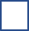  Kod pocztowy, miejscowość_______________________________________Ulica, numer budynku, numer lokalu
          PODANIE O ZAWIESZENIEProszę o wstrzymanie rozpatrywania wniosku z dnia _________________________    dotyczącego zezwolenia na pobyt _______________________________________________________________(czasowy, stały, rezydenta długoterminowego UE)i zawieszenie postępowania w powyższej sprawie.																										         Czytelny podpis wnioskodawcy